Как мы готовились и провели Новогодние праздники.Дорогие папы, мамы! Мы спешим поздравить всех.Пусть придут в году грядущем к вам удача и успех!Для самых маленьких ребятишек группы «Ромашка»  в нашем детском саду впервые  прошел новогодний досуг. К ребятам в гости пришли Дед Мороз и Снегурочка еще пока только игрушечные, но все же восторг и внимание долго отражались на лицах малышей. Воспитатель Ольга Владимировна предложила воспитанникам на выбор новогодние костюмы и малыши с удовольствием их надели.  Ощущение радости и обогащение яркими положительными  эмоциями  у малышей вызвали куклы-игрушки, которые спели им новогодние песенки и поиграли в игры.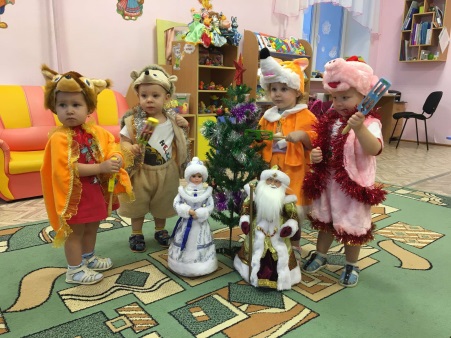  Дети второй группы раннего развития «Капитошки»  готовились к празднику совсем недолго (из-за карантина). Но это вовсе не помешало провести новогодний праздник с хороводом и играми, которые для них приготовила Снегурочка. Ярким незабываемым впечатлением для ребят была представлена театрализованная сказка «Как зайка готовился к Новому году?»  А в конце зайка из сказки подарил ребятам большую морковку, в которой ребятишки нашли долгожданные подарки!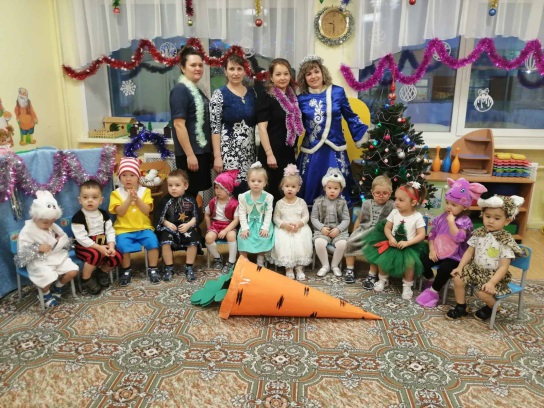 А вот ребята младшей группы «Пчелки» уже не боятся как малыши Дедушку Мороза, и даже с огромным удовольствием водят самостоятельно с ним хоровод, читают ему стихотворения и поют песни. Когда же во время праздника к ним в гости пришел грустный Снеговик без носика-морковки, ребята его утешали и предлагали Деду Морозу-волшебнику «наколдовать нос-морковку». Но тут появился Заяц и все прояснилась! 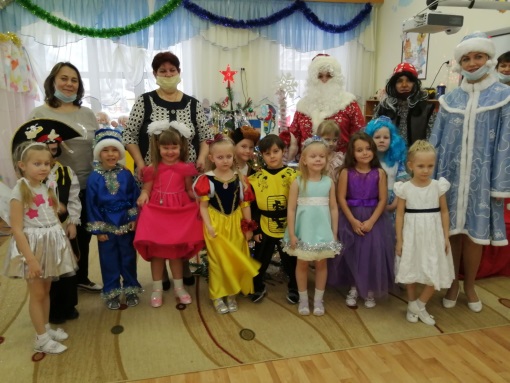 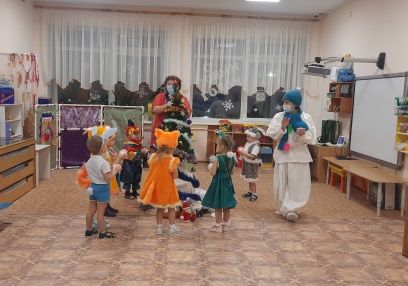 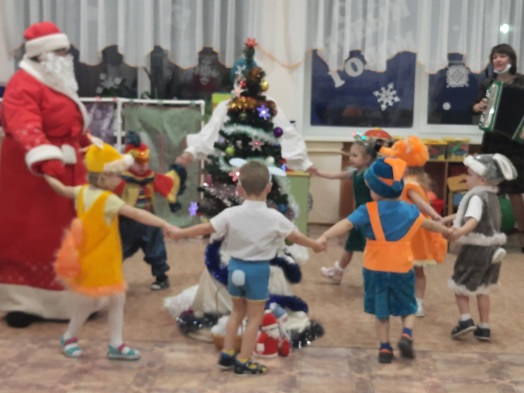 Старшая группа «Веселые ребята» очень активно разучивали песенный и танцевальный материал, т.к. времени было очень мало (из-за карантина). С большой помощью воспитателей,  ребята хорошо справились с заданием, и к празднику было все готово! Все мы знаем, что главное на любом празднике, это  веселое приподнятое настроение и интерес к представлению, которого на нашем празднике было достаточно, дети получили незабываемые впечатления от встречи и общения с героями праздника.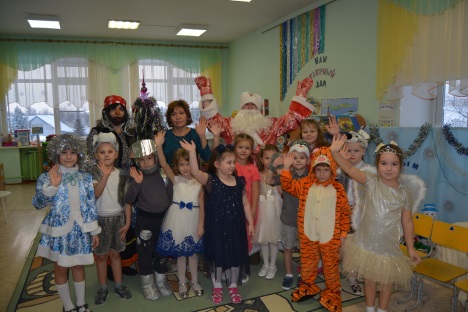 Подготовительная группа «Солнышко»  порадовали своим задором и желанием встретить новогодний праздник. И не удивительно, ведь это последний новый год  в родном детском саду. Следующий новогодний праздник их встретит на пороге школы, будут новые впечатления и радости.                                                   Хочу выразить благодарность всем родителям за костюмы и помощь в оформлении групп, воспитателям и специалистам за хорошо отыгранные роли. Было много проблем и трудностей, но мы вместе постарались подарить детям ПРАЗДНИК! С Наступающим новым Годом!